ПРОЕКТ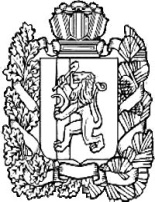 АДМИНИСТРАЦИЯПОСЁЛКА НИЖНИЙ ИНГАШНИЖНЕИНГАШСКОГО РАЙОНАКРАСНОЯРСКОГО КРАЯПОСТАНОВЛЕНИЕО силах и средствах муниципального звена территориальной подсистемы единой государственной системы предупреждения и ликвидации чрезвычайных ситуаций Красноярского краяВ соответствии с Постановлением Правительства Российской Федерации      от 30.12.2003 № 794 «О единой государственной системе предупреждения              и ликвидации чрезвычайных ситуаций», Законом Красноярского края                    от 10.02.2000 № 9-631 «О защите населения и территории Красноярского края      от чрезвычайных ситуаций природного и техногенного характера», Постановлением Совета администрации Красноярского края от 15.04.2004 № 92-п «О территориальной подсистеме единой государственной системы предупреждения и ликвидации чрезвычайных ситуаций Красноярского края»,  постановлением Правительства Красноярского края от 13.03.2014 № 78-п            «О силах и средствах территориальной подсистемы единой государственной системы предупреждения и ликвидации чрезвычайных ситуаций Красноярского края» ПОСТАНОВЛЯЮ:1. Установить, что к силам и средствам  МО поселок Нижний Ингаш муниципального звена территориальной подсистемы единой государственной системы предупреждения и ликвидации чрезвычайных ситуаций Красноярского края (далее – муниципальное звеноТП РСЧС) относятся:а) силы и средства наблюдения и контроля в составе формирований, подразделений, служб, учреждений и предприятий органа местного самоуправления и общественных объединений, осуществляющих в пределах своей компетенции:наблюдение и контроль за обстановкой на потенциально опасных объектах и прилегающих к ним территориях;контроль за санитарно-эпидемиологической обстановкой;санитарно-карантинный контроль;социально-гигиенический мониторинг;медико-биологическую оценку воздействия на организм человека особо опасных факторов физической и химической природы;государственный мониторинг состояния и загрязнения окружающей среды;государственный мониторинг атмосферного воздуха;государственный мониторинг водных объектов;государственный мониторинг радиационной обстановки;государственный лесопатологический мониторинг;государственный мониторинг состояния недр;сейсмический мониторинг;мониторинг вулканической активности;мониторинг медленных геодинамических процессов в земной коре и деформации земной поверхности;региональный государственный экологический надзор;карантинный фитосанитарный мониторинг;контроль за химической, биологической и гидрометеорологической обстановкой;контроль в сфере ветеринарии и карантина растений;контроль за качеством и безопасностью зерна, крупы, комбикормов и компонентов для их производства;контроль за водными биологическими ресурсами и средой их обитания;мониторинг пожарной опасности в лесах и лесных пожаров;б) силы и средства ликвидации чрезвычайных ситуаций в составе подразделений пожарной охраны, аварийно-спасательных служб, аварийно-спасательных, поисково-спасательных, аварийно-восстановительных, восстановительных, аварийно-технических и лесопожарных формирований органа местного самоуправления, организаций и общественных объединений, осуществляющих в пределах своей компетенции защиту населения и территорий от чрезвычайных ситуаций природного и техногенного характера, включая:тушение пожаров, в том числе лесных пожаров;организацию и осуществление медико-санитарного обеспечения                   при ликвидации чрезвычайных ситуаций;предотвращение негативного воздействия вод и ликвидацию                          его последствий;организацию и проведение работ по активному воздействию                            на метеорологические и другие геофизические процессы;ограничение негативного техногенного воздействия отходов производства      и потребления;обеспечение безопасности работ по уничтожению химического оружия, работ по уничтожению или конверсии объектов по производству, разработке          и уничтожению химического оружия, а также организацию работ по ликвидации последствий деятельности этих объектов;авиационно-космический поиск и спасание;обеспечение безопасности гидротехнических сооружений;обеспечение транспортной безопасности;организацию и проведение работ по предупреждению и ликвидации разливов нефти и нефтепродуктов;координацию деятельности поисковых и аварийно-спасательных служб при поиске и спасении людей и судов, терпящих бедствие на море в поисково-спасательных районах Российской Федерации;осуществление аварийно-спасательных работ по оказанию помощи судам и объектам, терпящим бедствие на море;обеспечение безопасности плавания судов рыбопромыслового флота, а также проведение аварийно-спасательных работ в районах промысла при осуществлении рыболовства;обеспечение общественной безопасности при чрезвычайных ситуациях;осуществление мероприятий по предупреждению (ликвидации) последствий дорожно-транспортных происшествий и снижению тяжести их последствий;осуществление мероприятий по ликвидации аварий на объектах топливно-энергетического комплекса, жилищно-коммунального хозяйства, сетей электросвязи;защиту населения от инфекционных и паразитарных болезней, в том числе общих для человека и животных;предотвращение распространения и ликвидацию очагов заразных и иных болезней животных, вредителей растений, возбудителей болезней растений, а также растений (сорняков) карантинного значения;обеспечение общественного питания, бытового обслуживания и социальной защиты населения, пострадавшего от чрезвычайных ситуаций;осуществление мероприятий по предотвращению и ликвидации последствий радиационных аварий.2. Утвердить перечень сил и средств постоянной готовности  муниципального звена ТП РЧС согласно приложению.3. Руководителям сил и средств постоянной готовности  муниципального звена ТП РСЧС проводить подготовку сил и средства муниципального звена ТП РСЧС в соответствии   с постановлениями Правительства Российской Федерации от 22.12.2011 № 1091 «О некоторых вопросах аттестации аварийно-спасательных служб, аварийно-спасательных формирований, спасателей и граждан, приобретающих статус спасателя», от 04.09.2003 № 547 «О подготовке населения в области защиты  от чрезвычайных ситуаций природного и техногенного характера» и программой первоначальной подготовки спасателей Российской Федерации, утвержденной Межведомственной комиссией по аттестации аварийно-спасательных формирований, спасателей и образовательных учреждений по их подготовке,        и ведомственными программами подготовки спасателей.Основными формами подготовки сил и средств муниципального звена ТП РСЧС определить командно-штабные учения и командно-штабные (штабные) тренировки, а также сборы, групповые и практические занятия, тренировки.Финансовое обеспечение мероприятий по подготовке и содержанию                 в готовности сил и средств муниципального звена ТП РСЧС  на территории МО поселок Нижний Ингаш осуществляется в соответствии с законодательством Российской Федерации и Красноярского края.  3. Контроль  за исполнением постановления оставляю за собой.          4. Опубликовать постановление в периодическом печатном средстве массовой информации «Вестник муниципального образования поселок Нижний Ингаш» и на Официальном сайте муниципального образования поселок Нижний Ингаш.5. Постановление вступает в силу в день, следующий за днем его официального опубликования.Глава посёлка Нижний Ингаш                                                                Б.И.Гузей                                                                                 Приложение к постановлению                                                                                 Администрации п. Нижний Ингаш                                                                                                          от     03.06.2019г.       №110ПЕРЕЧЕНЬСИЛ И СРЕДСТВ ПОСТОЯННОЙ ГОТОВНОСТИ МО ПОСЕЛОК НИЖНИЙ ИНГАШ МУНИЦИПАЛЬНОГО ЗВЕНА ТЕРРИТОРИАЛЬНОЙПОДСИСТЕМЫ ЕДИНОЙ ГОСУДАРСТВЕННОЙ СИСТЕМЫ ПРЕДУПРЕЖДЕНИЯ И ЛИКВИДАЦИИ ЧРЕЗВЫЧАЙНЫХ СИТУАЦИЙ КРАСНОЯРСКОГО КРАЯ№  Наименование организацииАдрес организацииМуниципальное казённое учреждение "Объединенное учреждение единой дежурно-диспетчерской и аварийно-ремонтной службы Нижнеингашского района"Нижнеингашский район, поселок Нижний Ингаш, ул. Ленина, 164Пойменская НПС АО «Транснефть –Западная Сибирь» Нижнеингашский район, д. Старая Пойма, ул. Нефтяников, 1ФКУ Исправительная колония № 50 Нижнеингашский район, поселок Нижний Ингаш, ул. Центральная, 1 Нижнеингашская пожарная часть №60 УГПС УВД Красноярского краяНижнеингашский район, поселок Нижний Ингаш, ул. ЛЕНИНА, 294